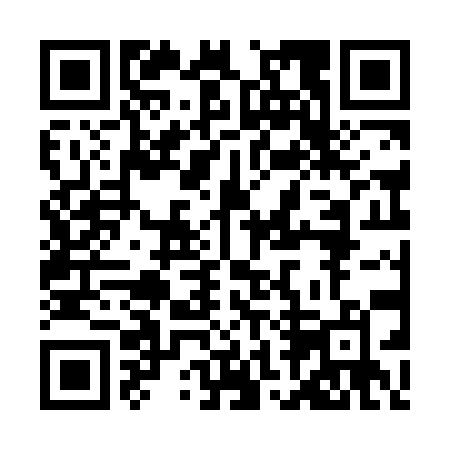 Prayer times for Carnelian Junction, Minnesota, USAMon 1 Jul 2024 - Wed 31 Jul 2024High Latitude Method: Angle Based RulePrayer Calculation Method: Islamic Society of North AmericaAsar Calculation Method: ShafiPrayer times provided by https://www.salahtimes.comDateDayFajrSunriseDhuhrAsrMaghribIsha1Mon3:335:281:155:249:0210:582Tue3:335:291:165:249:0210:573Wed3:345:301:165:249:0210:574Thu3:355:301:165:259:0110:565Fri3:375:311:165:259:0110:556Sat3:385:321:165:259:0110:547Sun3:395:321:165:259:0010:538Mon3:405:331:175:259:0010:539Tue3:415:341:175:258:5910:5210Wed3:435:351:175:248:5910:5011Thu3:445:361:175:248:5810:4912Fri3:455:361:175:248:5710:4813Sat3:475:371:175:248:5710:4714Sun3:485:381:175:248:5610:4615Mon3:505:391:175:248:5510:4516Tue3:515:401:175:248:5410:4317Wed3:535:411:185:248:5410:4218Thu3:545:421:185:238:5310:4019Fri3:565:431:185:238:5210:3920Sat3:575:441:185:238:5110:3721Sun3:595:451:185:238:5010:3622Mon4:005:461:185:228:4910:3423Tue4:025:471:185:228:4810:3324Wed4:045:481:185:228:4710:3125Thu4:055:491:185:218:4610:2926Fri4:075:501:185:218:4510:2827Sat4:095:511:185:218:4410:2628Sun4:105:531:185:208:4310:2429Mon4:125:541:185:208:4110:2230Tue4:145:551:185:198:4010:2131Wed4:165:561:185:198:3910:19